North Carolina 4-H Hall of Fame Nomination 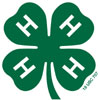 Nominee:      If nominee is deceased, who is his/her nearest living relative(s):      Nominee or the nearest living relative’s contact information:Address:      City:       State:      Zip:      Phone:       Email:       County:     Nominator’s Name:      Address:      City:       State:      Zip:      Phone:       E-Mail:      Please provide a brief nomination statement (limited to no more than one typed page in addition to this form) using the following points as a guideline:Nominee’s significant contributions to 4-H in North Carolina. Be as specific as possible.What do you think is the most significant contributions to 4-H in North Carolina?Length of commitment to 4-H and specific years involved, if known.Role(s) with NC 4-H (Ex. 4-H member, club leader, project leader, Extension staff, advisory council, donor, fund board, 4-H supporter, etc.)Impact on NC 4-H (Impact on individuals, the entire program, or both)Please use the first paragraph to tell about the most significant contributions to 4-H in North Carolina.Other factors, as appropriate:Impact on community.Major career accomplishments and/or financial contributions to 4-H.Honors, awards & citations received on local, state and national levels.Please submit this form by March 4, 2019 to Dr. Mitzi Downing via email at Mitzi_Downing@ncsu.edu 	or by mail to:NC 4-H Hall of Fame Selection Committeec/o Dr. Mitzi DowningCampus Box 7655NC State University Raleigh, NC  27695-7655Please include a 100-word narrative statement to be used for marketing purposes if nominee is selected. Nomination Statement (1 Page)100-word narrative statement to be used for publicity.     